Приложение № 11 к постановлению администрации города Сочи от__________№___________ СХЕМА временной организации дорожного движения у мемориала в микрорайоне «Завокзальный» Центрального внутригородского района города Сочи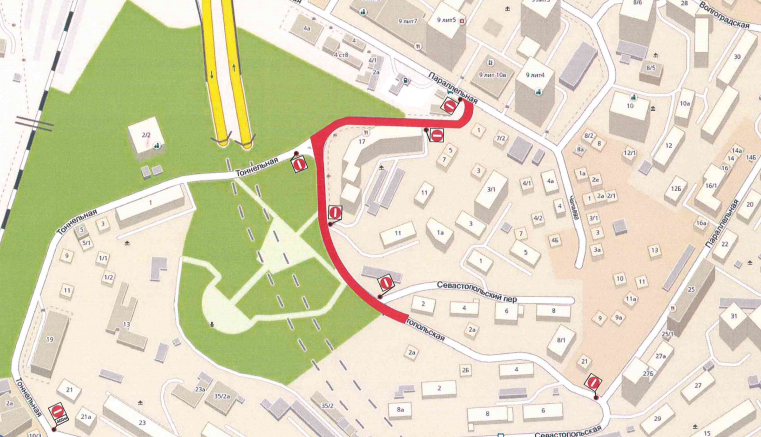 Начальник управления культурыадминистрации города Сочи                                                                                                                                                                   Л.Н. Кузьмина